16 февраля  2022г                       с. Нижняя Колыбелька                             № 3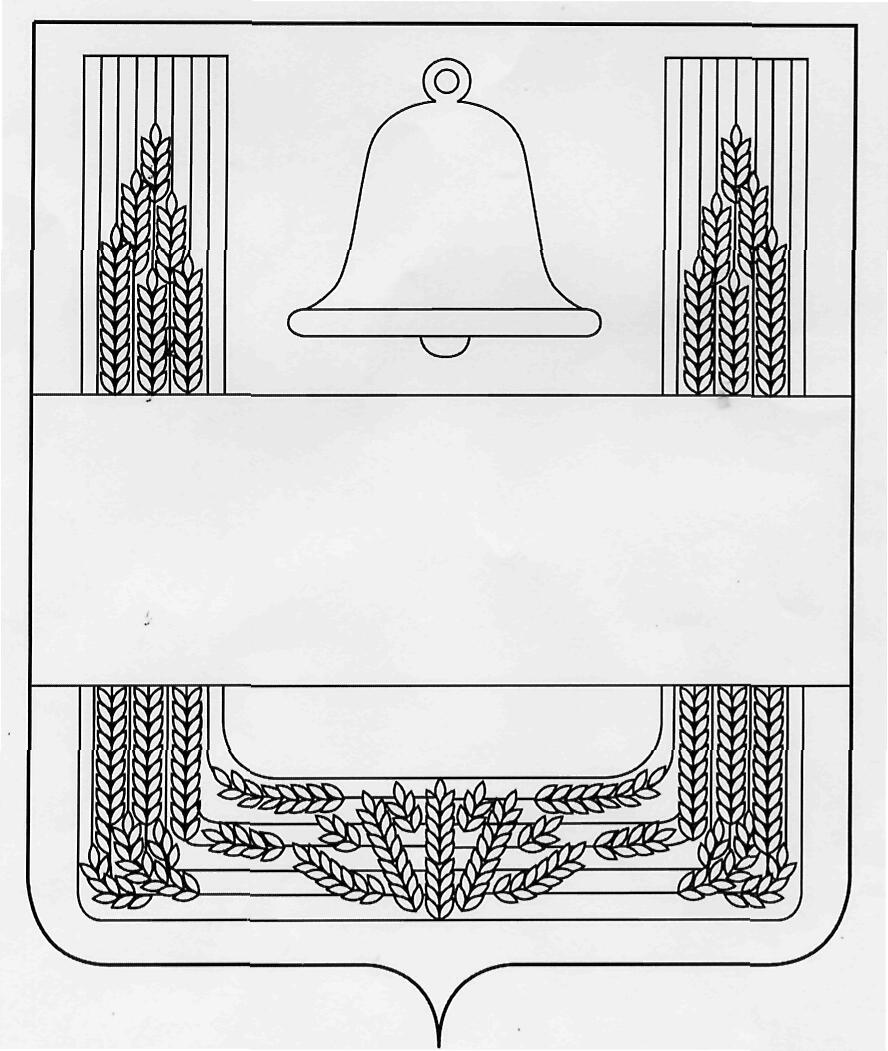 В соответствии с Градостроительным и Земельным кодексом Российской Федерации, Федеральным законом  от 06.10. 2003 г. №131-ФЗ"Об общих принципах организации местного самоуправления в Российский Федерации", Уставом сельского поселения Нижне-Колыбельский сельсовет, администрация  сельского поселения Нижне-Колыбельский сельсовет п о с т а н о в л яет:1.  Назначить  21 марта 2022 года публичные слушания о внесении изменений в Правила землепользования  и застройки  территории сельского поселения Нижне-Колыбельский сельсовет Хлевенского муниципального района Липецкой области.1.1. Установить время проведения  публичных слушаний о внесении изменений в  Правила землепользования и застройки территории сельского поселения Нижне-Колыбельский сельсовет Хлевенского муниципального района Липецкой области – 10.00 местного времени.1.2. Определить  место проведения публичных слушаний о внесении изменений в  Правила  землепользования и застройки территории сельского поселения Нижне-Колыбельский сельсовет Хлевенского муниципального района Липецкой области – с. Нижняя Колыбелька, ул. Центральная д. 37, администрация  сельского поселения  Нижне-Колыбельский сельсовет – зал заседания.         2. Предложить  гражданам, проживающим на территории сельского поселения Нижне-Колыбельский сельсовет и иным заинтересованным лицам принять участие  в данных публичных слушаниях.3. Установить, что заявки на участие в публичных слушаниях, предложения и замечания по вопросам, выносимым на публичные слушания, принимаются  Комиссией до 16.00 часов местного времени  до 20 марта  2022 года по адресу: с. Нижняя Колыбелька, ул. Центральная, д.37.4. Комиссии:         4.1. Организовать и провести публичные слушания  в соответствии с действующим законодательством.4.2. Обеспечить возможность ознакомления населения с  изменениями в  Правилах землепользования и застройки территории сельского поселения Нижне-Колыбельский сельсовет Хлевенского муниципального района Липецкой области:        - провести 17.02.2022 года выставку демонстрационных  материалов о внесении изменений в  Правила землепользования и застройки территории сельского поселения Нижне-Колыбельский сельсовет Хлевенского муниципального района Липецкой области в месте проведения публичных слушаний.4.3. В целях доведения  до населения  сельского поселения Нижне-Колыбельский сельсовет  информацию о внесении изменений в  Правила землепользования  и застройки территории сельского поселения Нижне-Колыбельский сельсовет  Хлевенского муниципального района Липецкой области:         - организовать и провести встречи и выступления специалистов в области архитектуры с жителями  сельского поселения Нижне-Колыбельский сельсовет;        - организовать и провести  выступления специалистов в области  архитектуры и градостроительства совместно с разработчиками о внесении изменений в  Правилаземлепользования и застройки территории сельского поселения Нижне-Колыбельский сельсовет Хлевенского муниципального района Липецкой области.5. Основным докладчиком  по теме публичных слушаний  назначить  начальника отдела строительства и  архитектуры  администрации Хлевенского муниципального  района  Березнева П.В.6. Настоящее постановление обнародоватьи разместить на сайте сельского поселения.7. Контроль за исполнением настоящего постановления  оставляю за собой.Глава администрации сельского поселения Нижне-Колыбельский  сельсовет                                                    Н.Н.УшаковО назначении публичных слушаний о внесении изменений в  Правила землепользования и застройки территории сельского поселения Нижне-Колыбельский сельсовет Хлевенского муниципального района Липецкой области